 Título:  Ideias de pequenos negócios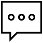 Introdução: Ao iniciar um pequeno negócio, há muitos fatores que devem ser considerados antes de iniciá-lo. Esta atividade apresentará diferentes ideias de pequenos negócios e explicará como escolher um negócio dependendo de diferentes fatores. Competências-chave: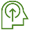 Compreender os princípios do empreendedorismo. Resultado esperado: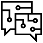 Os alunos aumentam o conhecimento sobre pequenas empresas; os alunos selecionam que tipo de empresa/negócio se adequa melhor à sua comunidade local.  Palavras-chave: 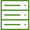 Pequenos negóciosObjetivo do curso: Conhecer e selecionar diferentes pequenos negócios de acordo com as necessidades das comunidades locais.Parte teórica – explicação do conteúdo:Esta atividade ajudará os alunos a conhecer diferentes tipos de pequenos negócios e a ajudá-los a escolher os mais adequados, de acordo com as necessidades das comunidades locais.1. Mostrar vídeo 1: pode ativar as legendas automáticas no seu idioma.2. Depois de visualizá-lo, peça aos alunos que respondam individualmente à questão 1 (Que ideia eu prefiro? Porquê?).3. Mostrar vídeo 2: pode ativar as legendas automáticas no seu idioma.4. Depois de visualizá-lo, peça aos alunos que respondam individualmente às questões 2 e 3 (Que ideia achamos ser a melhor para as necessidades locais? Porquê?; Que ideia consideramos ser a mais lucrativa? Porquê?).3. Divida o grupo em pequenos grupos de 3 ou 4 pessoas. Cada grupo deve debater suas opções individuais e chegar a um acordo para as respostas 1, 2 e 3 (respostas do grupo). Devem ser lembrados de que teriam pouca capacidade de investimento ao escolher um negócio. Depois de terminar, devem responder individualmente à pergunta 4.4. Cada grupo deve eleger um porta-voz que partilhe com todos os grupos, as suas opções finais, justificando-as. Se for esse o caso, os elementos do grupo que tiveram diferentes ideias no início, devem explicar o que os fez mudar a sua opção inicial.Referências:Vídeo 1 - 20 Small Business Ideas for College StudentsVídeo 2 - How To Choose A Market For Your Startup Or Small Business